Batalla de FranciaPreparándose para la eventual apertura del frente, los franceses se replegaron detrás de la Línea Maginot, considerada una línea defensiva inexpugnable, con lo que forzaban al ejército alemán a atacar más al norte. Preparándose para un ataque por Bélgica, Francia e Inglaterra le pidieron a este país que permitiera colocar tropas dentro de su territorio. Bélgica, históricamente enemiga de Alemania, se negó, con la esperanza de que al declararse neutral, Hitler respetaría su autonomía. Los aliados intentaron en vano convencer al gobierno belga, por lo que procedieron a modificar su plan de defensa inicial. Las fuerzas anglo-francesas prepararon una línea defensiva entre la frontera de Francia y Bélgica, esperando el ataque alemán, luego avanzarían hasta el río Dyle, donde pararían en seco al invasor.El Comandante Supremo del Ejército francés Maurice Gamelin consideraba que en 1941, Francia estaría en condiciones de lanzar una importante ofensiva sobre Alemania y la derrotaría. Este plan se caracterizó ofrecer  una respuesta defensiva.Unos meses antes de la invasión, un avión con mapas detallados del plan alemán se estrelló en Bélgica, demostrando que el punto de vista aliado era correcto, ya que los alemanes planeaban atacar por donde esperaban. En Alemania, se procedió s improvisar un nuevo plan que sugería que se lanzara un Grupo de Ejército, “B”, sobre el norte de Bélgica como ataque de distracción, lo que dispararía el avance aliado. Mientras, otro Grupo “A” de Ejército, con casi todos los tanques de guerra, avanzaría a través de las supuestamente impenetrables Ardenas. Cuando las fuerzas aliadas se detuvieran en el río Dyle, el Grupo A saldría de las Ardenas y les cortaría la retirada, mientras que el Grupo B los atacaría por el frente.En las vísperas de la invasión, la situación en Londres y París era de confianza en la derrota alemana, si bien las rápidas victorias del Eje en Polonia y Noruega, habían empezado a poner nerviosos a los altos oficiales aliados.Invasión de Francia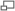 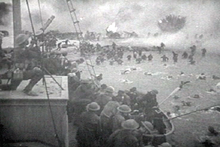 Soldados ingleses escapando de Dunkerque luego de la derrota en FranciaEn la madrugada del 10 de mayo de 1940 los alemanes lanzaron su ofensiva. Luxemburgo y Holanda cayeron rápidamente, aunque Rotterdam tuvo que ser destruida para forzar al gobierno holandés a rendirse. Debido a que el ejército alemán se movía más rápido que lo pronosticado, los aliados apuraron el paso al río Dyle, dejando pocas tropas para cubrirle la retirada.El 12 de mayo el XIX Cuerpo Panzer al mando del comandante Heinz Guderian salió de las Ardenas, y el gobierno francés entró en pánico. Para el 15 de mayo, los alemanes habían abierto una brecha de 80 km en el frente de las Ardenas y se preparaban para cortar la retirada de las fuerzas aliadas en Bélgica.Después de montar una serie contraataques fallidos, el gobierno francés cayó en un estado de derrotismo alarmante. El primer ministro británico sir Winston Churchill viajó a París de emergencia, sólo para descubrir que el ejército francés no contaba con reservas blindadas, esenciales en esta etapa de la batalla. El 17 de mayo, el entonces Coronel Charles de Gaulle organizó rápidamente la IV División Acorazada y la lanzó contra los flancos alemanes cerca de Laónpero igualmente fue rechazado. Sin embargo esta acción le atrajo popularidad que eventualmente le sería útil.El 18 de mayo, un cuerpo panzer al mando del legendario Erwin Rommel llegó de primero al Canal de la Mancha y el cerco quedo completo, quedando atrapados más de 400 mil soldados aliados. Entonces, Hitler ordenó detener el avance de los tanques alemanes ya que había sido convencido por el jefe de la Luftwaffe Hermann Göring, de que esta podía evitar la evacuación a Inglaterra de las tropas atrapadas.Cuando el Comandante del Cuerpo Expedicionario Británico John Gort se percató de la pausa alemana propuso lanzar la operación de rescate más grande de la historia bélica. El 26 de mayo se inició la evacuación de las tropas británicas y francesas atrapadas en Dunkerque y El Havre respectivamente; se estima que casi 340.000 soldados aliados lograron escapar, si bien la mayoría eran ingleses. Durante la evacuación, los alemanes lograron hundir 9 destructores aliados, así como capturar 35 mil soldados y todo el armamento pesado aliado, que tuvo que ser abandonado en las playas.Rápidamente París fue tomada sin lucha, y luego Guderian se lanzó contra la línea Maginot desde el oeste, rindiéndose la tropas defensoras el 22 de junio. El 25 de junio, Hitler se reunió con varios altos oficiales de Francia, quienes solicitaron un armisticio que estipulaba que Alemania ocuparía 2/3 partes de Francia, además establecía dimensiones ridículas para el ejército. La porción no ocupada por Alemania fue controlada por un gobierno colaboracionista conocido como la Francia de Vichy, cuyo Primer Ministro fue el Mariscal Philippe Pétain. Tanto los judíos de la Francia ocupada y no ocupada fueron enviados a campos de concentración.Mientras tanto, en Inglaterra, Charles de Gaulle inmediatamente se declaró en contra del gobierno de Vichy, y proclamó la Francia Libre e hizo un llamado a la Resistencia francesa, varias colonias francesas se unieron a la Francia Libre, si bien la mayoría se quedaron con Vichy.